                                                                       Robins Class Ethos 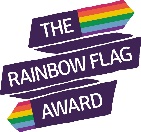 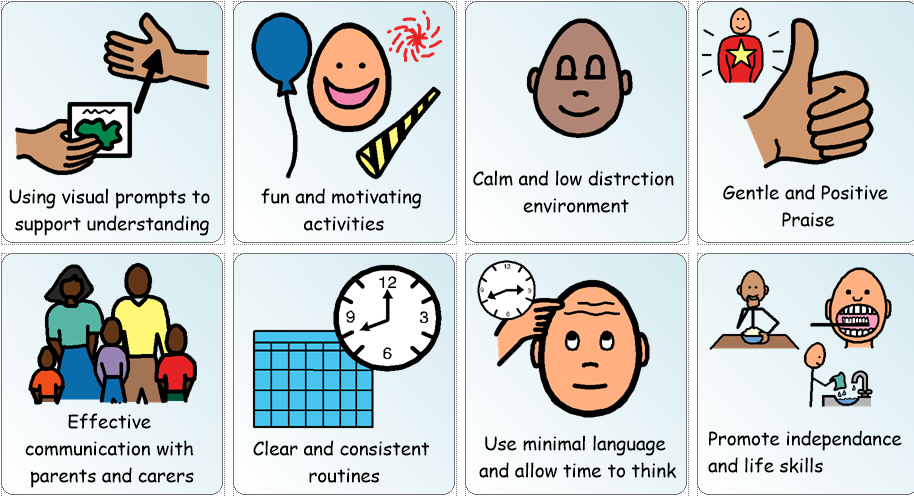 